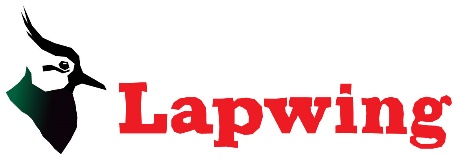 Declaration of InterestsTrustee and Executive Leadership TeamTrustee and Executive Leadership TeamTrustee and Executive Leadership TeamNameroleDetails of employment, directorships, appointments, memberships, financial interests and investmentsDetails of employment, directorships, appointments, memberships, financial interests and investmentsKate MillerChair of TrusteesSelf-employment: Barrister, East Anglian Chambers;Family Law Bar Association; South Eastern Circuit; British Beekeepers Association; Tideway Scullers School;Chair of trustees, Thorrington Victory Hall.Self-employment: Barrister, East Anglian Chambers;Family Law Bar Association; South Eastern Circuit; British Beekeepers Association; Tideway Scullers School;Chair of trustees, Thorrington Victory Hall.Thomas BootherTrusteeSelf-employment: Tom Boother Ltd.Self-employment: Tom Boother Ltd.Lisa PerkinsTrusteeEmployment: Director, BT Adastral Park and Research RealisationChair Tech EastLEP Innovation Board memberEast Suffolk Council Vice Chair Community Partnership BoardUniversity of Suffolk Co Chair DigiTech strategy boardEmployment: Director, BT Adastral Park and Research RealisationChair Tech EastLEP Innovation Board memberEast Suffolk Council Vice Chair Community Partnership BoardUniversity of Suffolk Co Chair DigiTech strategy boardSophy JonesTrusteeSibling to Lapwing’s self-employed finance officerSibling to Lapwing’s self-employed finance officerJessica TrowbridgeTrusteeEmployment: Technology Strategy & Governance Director, Openreach.Employment: Technology Strategy & Governance Director, Openreach.Will FletcherChief Executive OfficerEmployment: Lapwing EducationGovernor, The Seckford FoundationEmployment: Lapwing EducationGovernor, The Seckford FoundationLisa SquirrellHead of Education, SuffolkEmployment: Lapwing EducationEmployment: Lapwing EducationKendra CollierHead of Education, NorfolkEmployment: Lapwing EducationEmployment: Lapwing Education